PROGRAMACARRERA:  Filosofía MATERIA/ SEMINARIO/OBLIGACION ACADEMICA: Filosofía de la tecnologíaAÑO ACADÉMICO: 2015SEDE: Facultad de Filosofía y LetrasCOMPOSICIÓN DE LA CÁTEDRA: Lic. Alejandro MiroliASIGNACIÓN HORARIA: 2 (dos) horas semanales.OBJETIVOS DE LA MATERIA/SEMINARIO:Las referencias a la tecnología dominan el escenario contemporáneo, a punto que cada periódico tiene una sección llamada Tecnología, donde aparecen productos y sistemas técnicos de creciente complejidad y funcionalidad.   Y de manera creciente los sistemas técnicos expanden las capacidades humanas en forma nunca pensada.De ese modo la técnica sufrió una mutación: de la producción de instrumentos extensores de las praxias humanas, el fenómeno de la Segunda Revolución Industrial –la llamada Revolución Tecnocientífica- generó una realidad nueva: la Tecnósfera, una realidad protésica que suple la Naturaleza como entorno inmediato de práctica humana.La reflexión filosófica también ha sufrido una mutación: si la filosofía clásica depositaba la reflexión sobre las tekhnai en la filosofía de la práctica, homologando artes de representación y artes de transformación, aquellas tekhnai han mutado en una rama del saber completamente nueva: las Ingenierías como complejos de fines prácticos, de teorías aplicadas, de modelizaciones.En ese sentido intentamos señalar el carácter de dicha mutación, lejos de ofrecer una visión que naturaliza dicha mutación como una extensión del saber, como el capítulo de aplicación, nuestro interés es explorar las cuestiones metafísicas, epistemológicas y políticas que surgen del complejo de las Ingenierías en la Modernidad Tardía o Segunda Modernidad.La parte general expondrá ciertos elementos centrales de la situación actual de las Ingenierías, en particular el complejo CTS –Ciencia + Tecnología + Sociedad- y la Sociedad de Conocimiento- brindando al mismo tiempo un panorama de las líneas más importantes de reflexión sobre el fenómeno técnico.La parte especial se internará en las Tecnologías biológicas aplicadas al control del organismo humano, y expondrá los diversos modelos de intervención –llamados modelos médicos- a partir de una reflexión básica sobre la biología aplicada.El objetivo básico de la materia es explorar ciertos episodios de la historia de la filosofia para exponer en ellos, la importancia de las nociones básicas de la lógica –forma lógica, prueba, consistencia, derivación válida, etc.- como recurso básico de abordaje y resolución de los problemas filosóficos.   UNIDADES TEMÁTICAS, CONTENIDOS, BIBLIOGRAFÍA POR UNIDAD TEMÁTICA:unidades temáticasI. El RECORTE DISCIPLINAR.I1. La pregunta filosófica por la Tecnología.AA.VV. Enfoques sobre tecnología.Manuel Medina Tecnología y filosofía: más allá de los prejuicios epistemológicos y humanistasI2. Tekhné, técnica, tecnología y tecnociencia.   Presentación de un marco de análisis para el examen de las relaciones entre ciencia, tecnologías o ingenierías y técnicas.Álvarez Toledo Sebastián “La tecnología y el uso de las causas”Javier Echeverría La revolución tecnocientíficaManuel Medina Tecnociencia, retos, modelosManuel Liz Cuatro anfisbenas II. LOS MODELOS CLÁSICOS DE FILOSOFÍA DE LA TECNOLOGÍAII1. Etapas de la filosofía de la tecnología 1 La filosofía de los ingenieros.  Exposición básica de la tradición metateórica desde la ingenieríaMitcham, Qué, Capi 1Ernst Kapp Líneas fundamentales de una filosofía de la técnica. Acerca de la historia del surgimiento de la cultura desde nuevos puntos de vista II2. Etapas de la filosofía de la tecnología 2 La filosofía de las humanidades 1 Ortega y Gasset.José Ortega y Gasset El mito del hombre allende la técnica Mictham Que, cap. IIEsquirol Josep M Los Filósofos contemporáneos y la técnica.   De Ortega a Sloterdijk. Caps. 1.II.3. Etapas de la filosofía de la tecnología 2. La filosofía de las humanidades 2. Martin Heidegger.Martin Heidegger La pregunta por la técnicaMictham Que, cap. IIEsquirol Josep M Los Filósofos contemporáneos y la técnica.   De Ortega a Sloterdijk. Caps. 1.II3. Etapas de la filosofía de la tecnología 2. La filosofía de las humanidades 3 Jacques Ellul.Ellul, Jacques: La edad de la técnicaMitcham, Qué…, Cap. 2.Esquirol Josep M Los Filósofos contemporáneos y la técnica.   De Ortega a Sloterdijk. Cap. 6.II.4. Etapas de la filosofía de la tecnología 3 La escuela de Frankfurt.  J. Habermas y la primera teoría crítica de la tecnología.Habermas, Jürgen Ciencia y técnica como «ideología»Esquirol Josep M Los Filósofos contemporáneos y la técnica.   De Ortega a Sloterdijk. Cap. 7.II.5. El enfoque CTS.  Exposición del giro sociológico en la consideración metateórica de las tecnologías e ingenierías.Mitcham, Comprender Caps, 22, 27-8.Carlos Osorio M Aproximaciones a la tecnología desde los enfoques en CTS.Álvarez Toledo Sebastián “La tecnología y el uso de las causas”III. El enfoque simétrico y la teoría del actor-tramaIII.1 La noción de artefactoMonteroza Rios Artefactos técnicos ¿Cuál es el enfoque más adecuado?broncano, Fernando In media resSimondon, Gilbert El modo de existencia de los objetos técnicosIII.2 la ontología simétrica de Bruno Latour y sus discipulos.Latour, Bruno Nunca fuimos modernoslatour, Bruno Llamado a la revisión de la modernidad.IV.PARTE ESPECIAL. UNA TEORÍA post-analíticA de la filosofía de la tecnología: Fernando BroncanoBroncano, Fernando La filosofía y la tecnología. Una buena relación.Broncano, Fernando Mundos artificiales. Filosofía del cambio tecnológico.Broncano, Fernando La agencia técnica.Broncano, Fernando La estrategia del simbionte. RECURSOS METODOLÓGICOS:La cátedra proveerá de los recursos bibliográficos mencionados en el programa así como de aquellos materiales que sean necesarios para la completa elucidación de las cuestiones tratadas.MODALIDAD DE EVALUACIÓN PARCIAL:Cada alumno/a deberá efectuar al menos dos exposiciones orales que acompañará con un Informe de Lectura en el que expondrá los temas básicos de su exposición y su aproximación personal a dicho texto, y deberá elaborar un parcial integrador domiciliario que exige la aplicación de los contenidos aprendidos a casos específicos.RÉGIMEN DE PROMOCIÓN Y EVALUACIÓN FINAL:La obtención de la regularidad supone que el alumno/a aprobó las instancias de evaluación parciales y cumplió con la exigencia de presenteismo del 75 % de las clases.  La evaluación final será un trabajo en el cual el alumno/a deberá desarrollar un tema seleccionado del programa, sobre el que deberá hacer una exposición oral y contestar las preguntas específicas, trabajo para el cual se requerirá que emplee una bibliografía adicional a la bibliografía empleada en la cursada, la cual se podrá seleccionar de la lista de bibliografías adicional en función de sus intereses.BIBLIOGRAFÍA:12.1 bibliografía obligatoriaLa mayoría de la bibliografía se ofrece en forma de documentos electrónicos tomados de una fuente original gráfica, y en cada caso se provee la respectiva cita bibliográfica y el Nº de ISBN o ISSN cuando corresponda, como dato básico de confiabilidad académica de un texto.  En muy contados casos el documento se halla en una fuente electrónica sin indización estándar ni referencia a una fuente en papel. Abar, Eduardo (1996) La vida social de las máquinas: orígenes, desarrollo y perspectivas actuales en la sociología de la tecnología, REIS 76  141-170Alonso, Andoni, Ayestará, Ignacio & Ursúa, Nicanor (eds.) Para comprender Ciencia, Tecnología y Sociedad Estela, Editorial Verbo Divino, 1996, ISBN 84-8169-103-8Álvarez Toledo Sebastián “La tecnología y el uso de las causas” ArtefaCToS,. 1 (2008) 101-114.Broncano, Fernando (1995): La filosofía y la tecnología. Una buena relación; en ídem (ed.) Nuevas meditaciones sobre la técnica, Madrid Editorial Trotta.Broncano, Fernando (2000): Mundos artificiales. Filosofía del cambio tecnológico, México D.F. Editorial Paidos Mexicana.Broncano, Fernando (2005): La agencia técnica, Revisa CTS 5 95-107Broncano, Fernando (2008): In media res: cultura material y artefactos, ArtefaCtoS 1 18-32.Broncano, Fernando (2012) La estrategia del simbionte. Salamanca, Editorial Delirio. Echeverría, Javier “La revolución tecnocientífica” Confines 2 (2005) 9-15 ISSN (Versión impresa) 1870-3569.Ellul, Jacques (2003/1954): La edad de la técnica, Barcelona, Obelisco.Esquirol Josep M (2011): Los Filósofos contemporáneos y la técnica.   De Ortega a Sloterdijk. Barcelona, Editorial Gedisa. Feenberg, Andrew “Teoría crítica de la tecnología” Revista CTS 5/2 (2005) 109-123 ISSN: 1681-5645.Ferré, Frederick “Sobre la reproducción de personas: la ética y la tecnología de la clonación” Revista CTS, 5/2 (2005) 125-140 ISSN: 1681-5645.Habermas, Jürgen (1986/1968): Ciencia y técnica como «ideología» Madrid, Editorial Tecnos.Heidegger, Martin “La pregunta por la técnica” En: Conferencias y artículos, Ediciones del Serbal, Barcelona, 1994, pp. 9-37 (ISBN 8476283822).Horkheimer, Max (1973/1967): Crítica de la razón instrumental, Buenos Aires, Editorial Sur.Kapp, “Ernst Líneas fundamentales de una filosofía de la técnica” Teorema XVII/3 1998 (ISSN 0210-1602) Edición electrónica ampliada http://www.oei.es/salactsi/teorema.htm.Liz, Manuel “Cuatro anfisbenas” ArtefaCToS 1 (2008) 33-48 ISSN 1989-3612. Latour, Bruno (2007/1991): Nunca fuimos modernos, Madrid, Siglo XXI de España.Latour, Bruno (2007/1991): Nunca fuimos modernos. Ensayo de antropología simétrica, Madrid, Siglo XXI de España ed.Latour, Bruno (2007) Llamado a la revisión de la modernidad. Aproximaciones antropológicas, en Sanchez Lindo, Tomas (ed.) Tecnogénesis II, Madrid, AIBR, pp. 167-196.Medina, Manuel “Tecnología y filosofía: más allá de los prejuicios epistemológicos y humanistas”, Isegoría 12 (1995) 180-197 (ISSN 1130-2097).Medina, Manuel Tecnociencia, retos, modelos Observarorio Prometheus 21. Grupo de Investigación de la Universidad de Barcelona http://ctcs.fsf.ub.es/prometheus21 .Mitcham, Carl ¿Qué es la Filosofía de la Tecnología? Barcelona, Editorial Anthropos, 1989 ISBN: 84-7658-107-6 Monteroza Ríos, Álvaro (2011) Artefactos técnicos ¿Cuál es el enfoque más adecuado? Estudios filosóficos 44 169-192.Osorio M, Carlos “Enfoques sobre tecnología” Revista Iberoamericana de Ciencia, Tecnología, Sociedad e Innovación 2, (2002) SSN 1681-5645 www.revistacts.netOsorio M, Carlos Aproximaciones a la tecnología desde los enfoques en CTS www.oei.es/ctsiparaguay/osoriotec.pdfOrtega y Gasset, José “El mito del hombre allende la técnica” En Meditación de la técnica y otros ensayos sobre ciencia y filosofía, Madrid, Alianza, 1982, 99-133 (ISBN: 8420641219).Pérez Martelo, Constanza (2005) Modelo de innovación tecnológica basado en enfoques de redes socio técnicas: estudio del caso Montana http://hdl.handle.net/1992/467Sánchez, Andrés “La noción de ambivalencia de la técnica en Jacques Ellul” Sistemas y Telemática 28 (2003) 91-105 Sanchez Lindo, Tomás (2005): En torno a la génesis técnica de las ecologías humanas; en ídem (ed.) Tecnogénesis I, Madrid, AIBR  pp. 1-40.Simondon Gilbert. El modo de existencia de los objetos técnicos. Buenos Aires, Prometeo Libros, 2007.12.2 bibliografía complementariaBorgmann, Albert (1987): Technology and the Character of Contemporary Life: A Philosophical  Inquiry , Chicago: The University of Chicago Press.Feenberg, Andrew (1990): Questioning technology, Nueva York, Routledge, 1999, 263 pags.----------------------- & Misa, Thomas & Brey, Philip-eds- (2003): Modernity and Technology, Boston The MIT Press, 433 pags.----------------------- (2010) Between Reason and Experience: Essays in Technology and Modernity (Inside Technology), Boston The MIT Press, 282 pags.Mitcham, Carl (1994): Thinking through Technology: The Path between Engineering and Philosophy, Chicago, University Of Chicago Press, 204 pags.--------------- (2005) Encyclopaedia of Science Technology and Ethics, Nueva York,  Macmillan Reference, 708 pags.Mumford, Lewis: Técnica y  Civilización, Emecé Editores, Buenos Aires, Traducción de Carlos María  Reyles, Colección Grandes Ensayistas, dos volúmenes de 478 + 400 págs., 1945Sanmartin Esplugues, José (1987) Los nuevos redentores, Barcelona, Anthropos.Sanmartin Esplugues, J.(1990): Tecnología y futuro humano, Barcelona, Anthropos, 1990.FIRMA DE DOCENTES:FIRMA DEL DIRECTOR DE LA CARRERA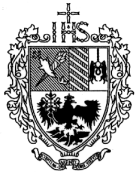 UNIVERSIDAD DEL SALVADOR